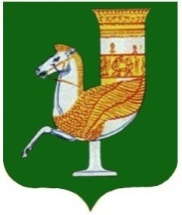 П О С Т А Н О В Л Е Н И ЕАДМИНИСТРАЦИИ  МУНИЦИПАЛЬНОГО  ОБРАЗОВАНИЯ «КРАСНОГВАРДЕЙСКИЙ РАЙОН»От 19.09.2018г.  №_708с. КрасногвардейскоеОб утверждении объема и формы сведений об объектах учета реестра недвижимого имущества, находящегося в муниципальной собственности МО «Красногвардейский район», подлежащих размещению на официальном сайте  в сети «Интернет», а также сроков размещения и порядка актуализации таких сведений.          В соответствии с поручением Главы Республики Адыгея от 18.05.2018 г №01-349/18-0, в целях исполнения подпункта «г» пункта 2 Перечня поручений Президента Российской Федерации от 15.05.2018г. №Пр-817ГС и в целях обеспечения заинтересованных лиц информацией об имуществе из реестра муниципального имущества МО «Красногвардейский район»ПОСТАНОВЛЯЮ1. Утвердить объем и форму сведений об объектах учета реестра муниципального недвижимого имущества МО «Красногвардейский район», подлежащих размещению на сайте в информационно-телекоммуникационной сети «Интернет» в соответствии с приложением к настоящему постановлению. 2. Обеспечить ежегодную актуализацию сведений об объектах учета реестра муниципального имущества МО «Красногвардейский район» в информационно-телекоммуникационной сети «Интернет» на официальном сайте администрации муниципального образования «Красногвардейский район» amokr.ru., по состоянию на 1 января в срок до 1 мая текущего года.3. Контроль за выполнением настоящего постановления возложить на отдел земельно-имущественных отношений администрации района (Тхакушинов А.И.).4. Настоящее постановление вступает в силу со дня его подписания. Глава МО «Красногвардейский  район» 	                                             А.Т. ОсмановПриложение к постановлению администрации МО «Красногвардейский район»№ 708  от 19.08.2018 годаРеестр объектов недвижимости находящихся в муниципальной собственности МО «Красногвардейский район»И.о управляющего делами администрации района -начальника общего отдела                                   		                               Х.Н.ХутовПриложение 2  к постановлению администрации МО «Красногвардейский район»№ 708  от 19.08.2018 годаФорма Перечня муниципального имущества, свободного от прав третьих лиц (за исключением имущественных прав субъектов малого и среднего предпринимательства), предназначенного для передачи во владение и (или) в пользование на долгосрочной основе субъектам малого и среднего предпринимательства и организациям, образующим инфраструктуру поддержки субъектов малого и среднего предпринимательства, не подлежащего продажеИ.о управляющего делами администрации района -начальника общего отдела                                   		                               Х.Н. Хутов№Наименование объекта недвижимостиАдрес объекта недвижимостиГод постройкиОбщая площадь объекта недвижимости, кв.м.Целевое назначениеСведения об обременение объектов1234567№Наименование объектаАдресПлощадь, кв.м.ПользовательФорма и срок пользования